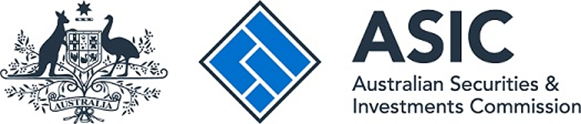 ASIC Regulated Foreign Markets Determination (Amendment) Instrument 2020/828I, Nathan Bourne, delegate of the Australian Securities and Investments Commission, make the following legislative instrument.Date				29 September 2020Nathan Bourne                    ContentsPart 1—Preliminary	31	Name of legislative instrument	32	Commencement	33	Authority	34	Schedules	3Schedule 1—Amendments	4ASIC Regulated Foreign Markets Determination [OTC DET 13/1145]	4Part 1—Preliminary1	Name of legislative instrumentThis is the ASIC Regulated Foreign Markets Determination (Amendment) Instrument 2020/828.2	CommencementThis instrument commences on the later of: (a)	1 October 2020; and(b)	the day after it is registered on the Federal Register of Legislation.Note:	The register may be accessed at www.legislation.gov.au.3	AuthorityThis instrument is made under subrule 1.2.4(3) of the ASIC Derivative Transaction Rules (Reporting) 2013.4	SchedulesEach instrument that is specified in the Schedule to this instrument is amended as set out in the applicable items in the Schedule, and any other item in the Schedule has effect according to its terms.Schedule 1—AmendmentsASIC Regulated Foreign Markets Determination [OTC DET 13/1145]1	Section 3AInsert:SEC Regulated Market means a financial market which is registered with the Securities and Exchange Commission of the United States of America as a national securities exchange under section 6 of the Securities Exchange Act of 1934 of the United States of America.2	Section 4Repeal the section, substitute: 4.	The following financial markets are Regulated Foreign Markets for the purposes of subrule 1.2.4(2) of the Rules:(a)	the BM&FBOVESPA Segment of B3 - Brasil Bolsa Balcão S.A;(b)	Borsa Istanbul – Futures and Options Market;(c)	Bourse de Montreal;(d)	BSE Limited (Bombay Stock Exchange);(e)	Bursa Malaysia Derivatives Market;(f)	China Financial Futures Exchange;(g)	CME Globex;(h)	Dalian Commodity Exchange;(i)	Dubai Gold & Commodities Exchange;(j)	Dubai Mercantile Exchange;(k)	EPEX Spot SE;(l)	the financial market operated by Hong Kong Futures Exchange Limited;(m)	HUPX Ltd Hungarian Power Exchange;(n)	ICE Futures Canada;(o)	the following financial markets operated by the Johannesburg Stock Exchange:(i)	JSE Commodity Derivatives Market;(ii)	JSE Currency Derivatives Market;(iii)	JSE Equity Derivatives Market;(iv)	JSE Interest Rate Derivatives Market;(p)	Korea Exchange;(q)	Mexican Derivatives Exchange;(r)	Moscow Exchange – Derivatives Market;(s)	National Stock Exchange of India;(t)	NZX Derivatives Market;(u)	Osaka Exchange;(v)	Power Exchange Central Europe;(w)	an SEC Regulated Market;(x)	Shanghai Futures Exchange;(y)	Singapore Exchange Derivatives;(z)	the financial market operated by The Stock Exchange of Hong Kong Limited;(aa)	Taiwan Futures Exchange;(bb)	Tel Aviv Stock Exchange;(cc)	Thailand Futures Exchange as part of Stock Exchange of Thailand;(dd)	Tokyo Commodity Exchange;(ee)	Tokyo Financial Exchange;(ff)	Tokyo Stock Exchange;(gg)	Toronto Stock Exchange; (hh)	a UK Regulated Market.